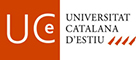 Alà BAYLAC FERRER, 19/8/2017baylacferrer@aplec.cat06 03 54 07 81Membre de l’Equip rector de l’UCE i del PatronatCoordinador del Curs Coneixement de Catalunya NordA : médias / mitjans de comunicacióCOMUNICAT DE PREMSA - COMMUNIQUÉ DE PRESSEMerci de publier l'information suivante / Gràcies per publicar la informació següent :(A la vostra disposició per tota precisió / À votre disposition pour toute précision)Seguir l’UCE per inernet a UCE TV *Tres dies ja passats de la 49a UCE, amb debats, conferències, cursos, calor i la inevitable interferència dels atemptats contra Catalunya. Els que voldrien aprofitar el fòrum excepcional de cultura, reunions i debats que constitueix la Universitat Catalana d’Estiu i que no podrien desplaçar-se a Prada (a part que se perden realment una suma extraordinària d’informacions i de coneixements d’alt nivell –i en català) poden seguir una part de les commemoracions i dels debats per internet a UCE TV: https://www.youtube.com/channel/UCIYY_8BMUx0iFMk4XwI5TAg. Una representació dels Països Catalans (Catalunya Nord i Sud, Balears, País Valencià) va debatre per exemple de la qüestió més viva i entre totes les boques actualment : el procés de Catalunya cap a la indpendència) o també es va fer tot un acte entorn de la veu poètica compromesa de Maria-Mercè Marçal, o encara no van mancar, és clar els homenatges a uns pilars de la Universitat com Llorenç Planes o Pere Verdaguer, un pare de l’UCE que ens va deixar el 1er de febrer passat. Prada no és solament coneixement acadèmics, també són jornades professionals com la XXXII Jornada d’Agricultura sobre «Fauna salvatge, espècies invasores i activitat agrària: problemes i polítiques » o també les XXX Jornada Andorrana organitzades per la SAC –la Societat Andorrana de Ciències– sobre la qüestió tan essencial pel Principat com «Andorra i l’acord d’associació amb la Unió Europea» amb la presència de res menys que de dos ministres del Govern andorrà (Eric Jover, ministre d’Educació i Maria Ubach, ministra d’Afers exteriors). És impossible relatar la quantitat de cursos i conferències concentrats en els set dies de la Universitat. Per això val realment la pena desplaçar-se fins al Liceu Renouvier per mor d’aprofitar-ne aguns moments. Pels interessats pel polèmic i escandalós nou nom de la regió, assenyalem just la XIII Jornada de l’Institut d’Estudis Catalans a l’UCE de Prada, dilluns 21, que exposarà una «Anàlisi d'una lluita per la identitat catalana a Catalunya Nord», o encara el debat sobre 50 anys de militància catalana a Catalunya Nord en el marc del curs de Coneixement de Catalunya Nord. Programa complet a : http://www.uce.cat.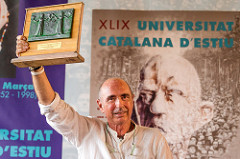 Lluís Llach distingit mb el premi Canigó a la 49a UCE.Suivre l’UCE sur inernet à UCE TVTrois jours déjà qu’a commencé la 49ème UCE, avec ses débats, ses conférences, ses cours, sa chaleur et l’inévitable interférence des atentats contre la Catalogne. Tous ceux qui voudraient profiter du formidable forum de culture, de réunions et de débats que constitut l’Universitat Catalana d’Estiu et qui ne pourraient pas se déplacer à Prada (ils perdent réellement une somme extraordinaire d’informations et de connaissances de haut niveau –et en catalan) peuvent suivre une partie des commémorations et des débats par internet sur UCE TV : https://www.youtube.com/channel/UCIYY_8BMUx0iFMk4XwI5TAg. Une représentation des Pays Catalans (Catalunya Nord et Sud, Baléares, Pays Valencien) a débatu par exemple de la question la plus brulante et qui court sur toutes les lèvres: le processus de la Catalogne vers l’indépendance) ou encore tout un acte sur la voix poétique engagée de Maria-Mercè Marçal, o aussi il était impossible de manquer les hommages à des piliers de l’Universitat comme Llorenç Planes ou Pere Verdaguer, un père de l’UCE qui nous a laissé le 1er février derier. Prada ce n’est pas seulement des savoir académiques, ce sont des journées professionnelles comme la « XXXII Jornada d’Agricultura sobre «Fauna salvatge, espècies invasores i activitat agrària: problemes i polítiques » ou encore les XXX Jornada Andorrana organisées par la SAC –la Societat Andorrana de Ciències– sur la question aussi primordiale pour le Principat de Catalunya que l’«Andorra i l’acord d’associació amb la Unió Europea» avec la présence de rien moins que de deux ministres du Gouvernement andorran (Eric Jover, ministre de l’Éducation et Maria Ubach, ministre des Affaires extérieures). Il est impossible de relater la quantité de cours et de conférences concentés sur les sept jours de l’Universitat. Pour toutes ces raisons, cela vaut réellement la pène de se déplacer jusqu’au Lycée Renouvier pour profiter de ces moments uniques. Pour les intéressés par le polémique et scandaleux nom de la nouvelle région, nous signalons juste la XIII Jornada de l’Institut d’Estudis Catalans a l’UCE de Prada, lundi 21, qui exposera une «Anàlisi d'una lluita per la identitat catalana a Catalunya Nord», ou encore le débat sur 50 ans de militance catalane en Catalogne Nord dans le cadre du cours de Coneixement de Catalunya Nord. Programme complet sur : http://www.uce.cat.